A：Can you play basketball?(1)B：No, I can’t. And you? (2)A：Yes, I can play basketball. (3)B：When do you play basketball?( 4)A：I play basketball in the evening. (5)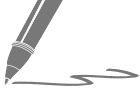 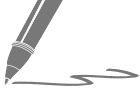 1.2.3.4.5.Can B play basketball? (1) Yes (2) No (3) We don’t know.Can A play basketball? (1) Yes (2) No (3) We don’t know.1. Can he play soccer?  (改成肯定句)2. John can play baseball.  (改成疑問句)3. Can your sister play cards?  (否定簡答再詳答)1. Can you walk to school?  No, I __________. I can’t walk to school.2. Can they drive?	 Yes, they __________.3. Can your sister play soccer?    No, she ____________, but she __________ play basketball.4. Can she play the piano?    No, she ____________, but she __________ play the guitar.5. Can they play the guitar?  
Yes, they __________. They __________ play the piano, too.1. 你不會彈鋼琴。2. 你可以上學嗎？3. 她不會說英文。4. 他女兒會踢足球。5. 我明天可以走路上學。英文中文1.2.3.4.5.句子第1題第2題第3題第4題第5題得分